DATA & RESULTSTotal # of visits: 475 (as of 4/30/2014)14 x-rays ordered  & 32 labs orderedNote: This data is pulled from the provider log.Median = 6 visits per 4 hour session  (Jan – 7, Feb – 5, Mar – 4.5, Apr – 7) Highest = 13 visits/4 hour sessionLowest = 1 visit/4 hour sessionMajority of TAPS visits were on Monday & WednesdayHighest inappropriate calls from CMHCLowest inappropriate calls from CPHC & PHHCNAL Appropriate Calls - Referral Rate: Jan 2014-April 2014Primary Care Provider's Surveys	Q1. I believe that the TAPS Urgent Care telephone visit is, in general, a good method for improving patient care.Q2. I received my patients’ assessments and treatment plans that occurred during the TAPS visits.Q3. I feel that the TAPS provider appropriately addressed my patients’ concerns.Q4. I found that the TAPs program was useful in helping me manage my patients’ care.Q5. I would recommend my patients to use the TAPS program for issues that can be resolved through the phones	Q6. All providers (N=15) are in support of the Continuation of TAPS.Metric Grid1Provider logs – Tracking sheet updated by TAPS Providers that captures MRN, date of visit, patient concern, and whether a resolution or referral was made (see attached template)2Relay Care Report – Database that the NAL documents each telephone encounter3Chart Audit Validation Checklist – Details for this measure is yet to be determineScript for Patient Satisfaction SurveyHello, my name is ________.   I am calling from the San Francisco Department of Public Health for (patient's name) regarding the telephone visit that happened on (date of visit).  This is a patient survey to get feedback on how we can improve our telephone services.  Do you have a few minutes to answer a couple of questions about your experience?   Ask questions.  Thank you and have a nice day!Patient Satisfaction Survey QuestionsDid you receive the call within an hour of the time given?                                            Yes/NoDid the provider answer all of you questions?                                                              Yes/NoIs Telephone Visit a service you would use again in the future?                                  Yes/NoIn a scale from 1-10, how do you rate your overall experience with the provider? (1 – poor, 10 – excellent)Provider SurveysAny other suggestions, comments, or concerns (please use back of survey, if more space needed): Provider Log Template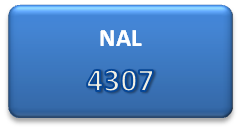 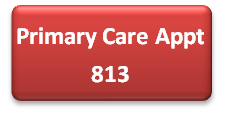 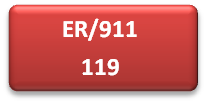 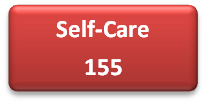 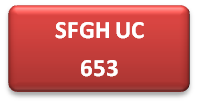 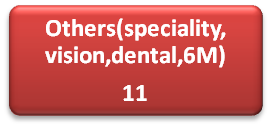 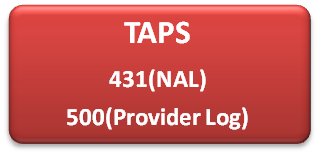 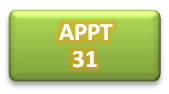 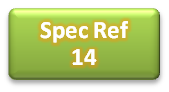 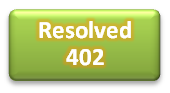 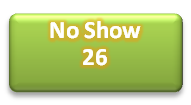 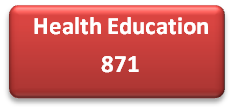 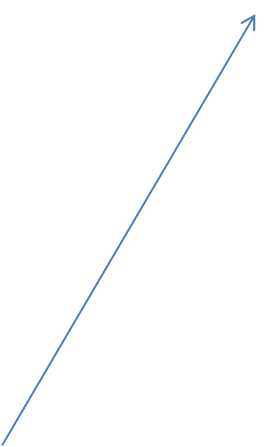 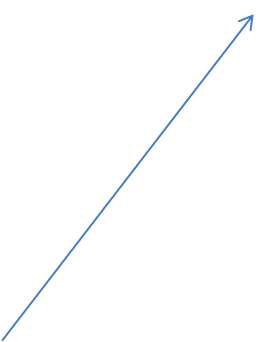 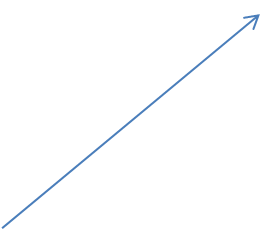 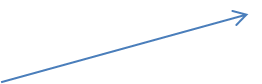 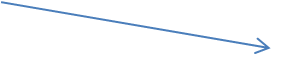 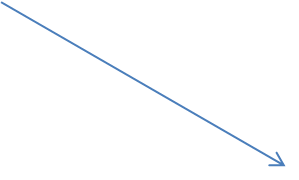 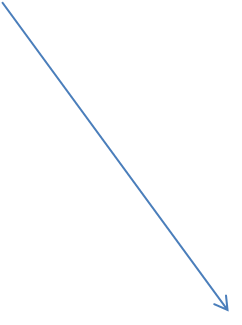 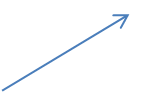 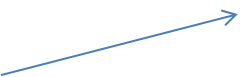 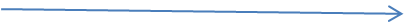 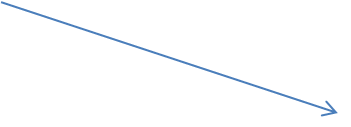 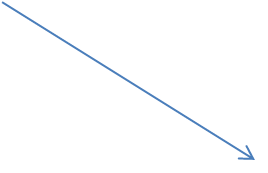 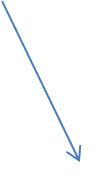 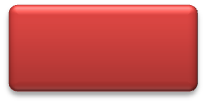 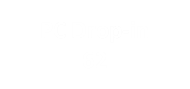 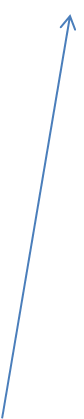 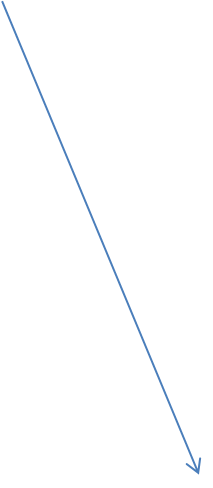 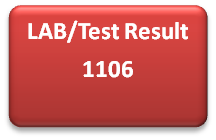 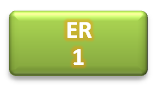 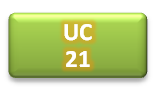 MetricDescriptionPurposeMethod/FrequencyData SourcePatient Satisfaction SurveyTelephone survey for patients who are referred to TAPSSee below for sample surveyClinical follow up and overall patient feedback for programRN who referred patient to TAPS is responsible for follow-up call within a week of visit.Survey responsesProductivity RateNumber of visits per 4 hour sessionMeasure of patient demand and utilization of programPhysician Lead is to review the number of visits seen in a 4 hour session weekly. Provider logs1Inappropriate CallsNumber of calls to the NAL that do NOT fall under the following:Acute CareHealth EdLab resultsSelf – care adviceAssess the impact of TAPS on patient referrals to Urgent Care and Primary Care Clinic appointmentsA designated Health Worker will pull referral rates on a weekly basis.  This information will be shared with Management Teams at the clinic. Relay Care Report2Provider SurveysSurvey emailed to all Primary Care ProvidersSee below for sample surveyElicit feedback from PCPs and identify improvement areasData coordinator will be responsible to email survey on a quarterly basisSurveyresponsesChart AuditTAPS providers/ Physician Lead will review patient charts for appropriateness and quality of careEnsure high quality of service and identify improvement areasAt least 10 of patient charts for new on-boarding providers will be audited. After, providers will be expected to audit another provider’s charts on a monthly basis.Chart Audit Validation Checklist3TNAA (not specific to TAPS)Number of days for the third next available appointment Evaluate the impact of TAPS on a system levelSFHN wide measurement of patient access, collected on a weekly basis by the clinicsTNAA reportCG-CAHPS(not specific to TAPS)Patient survey administered for the evaluation of their experiencesEvaluate the impact of TAPS on a system level12-month quality improvement surveyCG-CAPHS reportQuestionsResponses – Please select one option.I believe that the TAPS Urgent Care telephone visit is, in general, a good method for improving patient care.Strongly disagree  □               Disagree □               Agree □ 	         Strongly Agree □          No Opinion/Not Applicable □I received my patients’ assessments and treatment plans that occurred during the TAPS visits. Strongly disagree  □               Disagree □               Agree □ 	         Strongly Agree □          No Opinion/Not Applicable □I feel that the TAPS provider appropriately addressed my patients’ concerns.Strongly disagree  □               Disagree □               Agree □ 	         Strongly Agree □          No Opinion/Not Applicable □I found that the TAPs program was useful in helping me manage my patients’ care.Strongly disagree  □               Disagree □               Agree □ 	         Strongly Agree □          No Opinion/Not Applicable □I would recommend my patients to use the TAPS program for issues that can be resolved through the phone.Strongly disagree  □               Disagree □               Agree □ 	         Strongly Agree □          No Opinion/Not Applicable □I support the continuation of TAPS.Yes  □           No □TAPS Visit DataTAPS Visit DataTAPS Visit DataTAPS Visit DataTAPS Visit DataTAPS Visit DataTAPS Visit DataTAPS Visit DataTAPS Visit DataTAPS Visit DataTAPS Visit DataTAPS Visit DataProviderPatient NameMRNHome ClinicDate of Provider CallInterpretor Used? (Yes or No)Showed for call? (Yes or No)Reason for CallResolution (ER, UC, APPT, SPEC REF, RESOLVED)Labs (yes or no)Radiology (yes or no)Nurse follow-up needed? (yes or no)